แบบรายงานจำนวนผลงานวิจัยและนวัตกรรม ประจำปีงบประมาณ พ.ศ. 2561วิทยาเขตอุดรธานี คณะศิลปศาสตร์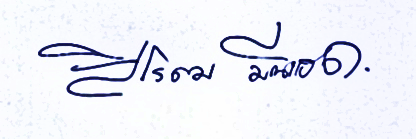 									ลงชื่อ.....................................................ผู้รายงาน									( นายสิโรดม  มณีแฮด )								          ตำแหน่ง หัวหน้างานวิจัยและนวัตกรรมคณะศิลปศาสตร์แบบรายงานจำนวนผลงานวิจัยและนวัตกรรม ประจำปีงบประมาณ พ.ศ. 2562วิทยาเขตอุดรธานี คณะศิลปศาสตร์									ลงชื่อ.....................................................ผู้รายงาน									( นายสิโรดม  มณีแฮด )								          ตำแหน่ง หัวหน้างานวิจัยและนวัตกรรมคณะศิลปศาสตร์แบบรายงานจำนวนผลงานวิจัยและนวัตกรรม ประจำปีงบประมาณ พ.ศ. 2563วิทยาเขตอุดรธานี คณะศิลปศาสตร์									ลงชื่อ.....................................................ผู้รายงาน									( นายสิโรดม  มณีแฮด )								       ตำแหน่ง หัวหน้างานวิจัยและนวัตกรรมคณะศิลปศาสตร์แบบรายงานจำนวนผลงานวิจัยและนวัตกรรม ประจำปีงบประมาณ พ.ศ. 2564วิทยาเขตอุดรธานี คณะศิลปศาสตร์									ลงชื่อ.....................................................ผู้รายงาน									( นายสิโรดม  มณีแฮด )								          ตำแหน่ง หัวหน้างานวิจัยและนวัตกรรมคณะศิลปศาสตร์ลำดับที่ชื่อผู้วิจัย (เจ้าของผลงานวิจัย/นวัตกรรม)สังกัดคณะชื่อผลงาน/นวัตกรรมแหล่งงบประมาณที่ได้รับจัดสรรแหล่งงบประมาณที่ได้รับจัดสรรแหล่งงบประมาณที่ได้รับจัดสรรแหล่งงบประมาณที่ได้รับจัดสรรแหล่งงบประมาณที่ได้รับจัดสรรประเภทผลงานประเภทผลงานการนำไปใช้ประโยชน์การนำไปใช้ประโยชน์การนำไปใช้ประโยชน์การนำไปใช้ประโยชน์หมายเหตุลำดับที่ชื่อผู้วิจัย (เจ้าของผลงานวิจัย/นวัตกรรม)สังกัดคณะชื่อผลงาน/นวัตกรรมเงินงบประมาณแผ่นดิน (สกสว.)เงินรายได้เงินทุนส่วนตัวงบประมาณทุนภายนอกชื่อหน่วยงานเจ้าของแหล่งทุน(โปรดระบุชื่อแหล่งทุน)งานวิจัยนวัตกรรมด้านนโยบายและสาธารณะด้านพาณิชย์ด้านสังคมและชุมชนด้านวิชาการหมายเหตุ1นายนัครินทร์ ลีศิริวัฒนาศิลปศาสตร์การวิเคราะห์ความหมายของภาพถ่ายแฟชั่นกีฬาจากนิตยสารสุขภาพดีวข.----2นายอิสระพงศ์ สุธรรมนายตระกูล โอสถนายอิศวรา จันทร์สมคอยศิลปศาสตร์ศิลปศาสตร์ศิลปศาสตร์ภาพลักษณ์ของสถาบันการพลศึกษา วิทยาเขตอุดรธานี ตามทัศนะของนักเรียนชั้นมัธยมศึกษาปีที่6 ในเขตอำเภอเมืองอุดรธานีวข.----3นายอิศวรา จันทร์สมคอยนายตระกูล โอสถนายอิสระพงศ์ สุธรรมนายนิรุตติ์ สุขดีศิลปศาสตร์ศิลปศาสตร์ศิลปศาสตร์ศึกษาศาสตร์การบริหารจัดการศูนย์วิทยาศาสตร์การกีฬาสถาบันการพลศึกษา ในภาคตะวันออกเฉียงเหนือวข.----4นางสาวศรินญา นิยมวงศ์ศิลปศาสตร์บทบาทของสื่อประชาสัมพันธ์ที่มีผลต่อการตัดสินใจเลือกเข้าศึกษาต่อในสาขาวิชาสื่อสารการกีฬา คณะศิลปศาสตร์ สถาบันการพลศึกษาวข.----5นายตระกูล โอสถนายอิศวรา จันทร์สมคอยนายอิสระพงศ์ สุธรรมนางสาวศรินญา นิยมวงศ์นายนิรุตติ์ สุขดีศิลปศาสตร์ศิลปศาสตร์ศิลปศาสตร์ศิลปศาสตร์ศึกษาศาสตร์การศึกษาพฤติกรรมการออกกำลังกายของข้าราชการครูวัยก่อนเกษียณวข.----ลำดับที่ชื่อผู้วิจัย (เจ้าของผลงานวิจัย/นวัตกรรม)สังกัดคณะชื่อผลงาน/นวัตกรรมแหล่งงบประมาณที่ได้รับจัดสรรแหล่งงบประมาณที่ได้รับจัดสรรแหล่งงบประมาณที่ได้รับจัดสรรแหล่งงบประมาณที่ได้รับจัดสรรแหล่งงบประมาณที่ได้รับจัดสรรประเภทผลงานประเภทผลงานการนำไปใช้ประโยชน์การนำไปใช้ประโยชน์การนำไปใช้ประโยชน์การนำไปใช้ประโยชน์หมายเหตุลำดับที่ชื่อผู้วิจัย (เจ้าของผลงานวิจัย/นวัตกรรม)สังกัดคณะชื่อผลงาน/นวัตกรรมเงินงบประมาณแผ่นดิน (สกสว.)เงินรายได้เงินทุนส่วนตัวงบประมาณทุนภายนอกชื่อหน่วยงานเจ้าของแหล่งทุน(โปรดระบุชื่อแหล่งทุน)งานวิจัยนวัตกรรมด้านนโยบายและสาธารณะด้านพาณิชย์ด้านสังคมและชุมชนด้านวิชาการหมายเหตุ1นางวินิจตา กงภูธรศิลปศาสตร์การศึกษาพฤติกรรมการใช้จ่ายเงินกู้ยืมเพื่อการศึกษา สถาบันการพลศึกษา วิทยาเขตอุดรธานีวข.---2นางสาวศรินญา  นิยมวงศ์ศิลปศาสตร์การศึกษาแนวทางเพื่อพัฒนาสื่อประชาสัมพันธ์ของสาขาวิชาสื่อสารการกีฬาคณะศิลปศาสตร์ สถาบันการพลศึกษาวข.---3ผศ.ดร.ประดิษฐ์ ปะวันนาศิลปศาสตร์การศึกษาคุณธรรม จริยธรรมของนักศึกษาสถาบันการพลศึกษาวข.----4นายอัครพล ลีกำเนิดไทยนายอิสระพงศ์ สุธรรมนายตระกูล โอสถศิลปศาสตร์ศิลปศาสตร์ศิลปศาสตร์การเปิดรับเนื้อหาผ่านสื่อโซเซียลมิเดียของผู้สูงอายุ (วัยเกษียณ)วข.----5นายอิสระพงศ์ สุธรรมนายตระกูล โอสถนายอัครพล ลีกำเนิดไทยศิลปศาสตร์ศิลปศาสตร์ศิลปศาสตร์การศึกษาพฤติกรรมการเปิดรับข้อมูลข่าวสารด้านการออกกำลังกายของผู้สูงอายุในเขตชนบทจังหวัดอุดรธานีวข.----ลำดับที่ชื่อผู้วิจัย (เจ้าของผลงานวิจัย/นวัตกรรม)สังกัดคณะชื่อผลงาน/นวัตกรรมแหล่งงบประมาณที่ได้รับจัดสรรแหล่งงบประมาณที่ได้รับจัดสรรแหล่งงบประมาณที่ได้รับจัดสรรแหล่งงบประมาณที่ได้รับจัดสรรแหล่งงบประมาณที่ได้รับจัดสรรประเภทผลงานประเภทผลงานการนำไปใช้ประโยชน์การนำไปใช้ประโยชน์การนำไปใช้ประโยชน์การนำไปใช้ประโยชน์หมายเหตุลำดับที่ชื่อผู้วิจัย (เจ้าของผลงานวิจัย/นวัตกรรม)สังกัดคณะชื่อผลงาน/นวัตกรรมเงินงบประมาณแผ่นดิน (สกสว.)เงินรายได้เงินทุนส่วนตัวงบประมาณทุนภายนอกชื่อหน่วยงานเจ้าของแหล่งทุน(โปรดระบุชื่อแหล่งทุน)งานวิจัยนวัตกรรมด้านนโยบายและสาธารณะด้านพาณิชย์ด้านสังคมและชุมชนด้านวิชาการหมายเหตุ1นายทักษ์ดนัย กาญจนากรศิลปศาสตร์การศึกษาพฤติกรรมและทัศนคติของผู้เรียนที่ใช้อากาศยานไร้คนขับ (โดรน) ในรายวิชาการสื่อข่าวและรายงานข่าวกีฬาของมหาวิทยาลัยการกีฬาแห่งชาติวข.----ยกเลิกสัญญา2นางสาวศรินญา  นิยมวงศ์ศิลปศาสตร์การศึกษาพฤติกรรมการอุปโภคบริโภคกับการรู้เท่าทันสื่อโฆษณาสินค้าทางการกีฬาของนักศึกษาระดับปริญญาตรีในพื้นที่จังหวัดอุดรธานีวข.----3นายอัครพล  ลีกำเนิดไทยนายอิศวรา  จันทร์สมคอยศิลปศาสตร์ศิลปศาสตร์การศึกษาการเปิดรับและการใช้ประโยชน์เนื้อหาทางการกีฬาผ่านสื่อสังคมออนไลน์ของนักศึกษาปริญญาตรีในจังหวัดอุดรธานีวข.----ยกเลิกสัญญา4ผศ.ดร.ประดิษฐ์  ปะวันนาศิลปศาสตร์หลักธรรมของพระพุทธศาสนาที่สามารถนำมาใช้ในการป้องกันและแก้ไขปัญหาการกลั่นแกล้งกัน วข.----5นายนเรศ  บัวลวยศิลปศาสตร์การวิเคราะห์รูปแบบการสร้างตัวตนบนพื้นที่สื่อสังคมออนไลน์ทางการกีฬาที่ส่งผลต่อการแบ่งปันเนื้อหาของผู้ติดตามวข.----6นายสิโรดม   มณีแฮดศิลปศาสตร์การพัฒนาสื่อวีดิทัศน์แบบดื่มด่ำบนโทรทัศน์ข้ามโครงข่ายโดยใช้เรขภาพคอมพิวเตอร์ผสานงานภาคสนามจริงเพื่อส่งเสริมความเข้าใจในบทบาทของการเป็นผู้รายงานข่าววข.---ลำดับที่ชื่อผู้วิจัย (เจ้าของผลงานวิจัย/นวัตกรรม)สังกัดคณะชื่อผลงาน/นวัตกรรมแหล่งงบประมาณที่ได้รับจัดสรรแหล่งงบประมาณที่ได้รับจัดสรรแหล่งงบประมาณที่ได้รับจัดสรรแหล่งงบประมาณที่ได้รับจัดสรรแหล่งงบประมาณที่ได้รับจัดสรรประเภทผลงานประเภทผลงานการนำไปใช้ประโยชน์การนำไปใช้ประโยชน์การนำไปใช้ประโยชน์การนำไปใช้ประโยชน์หมายเหตุลำดับที่ชื่อผู้วิจัย (เจ้าของผลงานวิจัย/นวัตกรรม)สังกัดคณะชื่อผลงาน/นวัตกรรมเงินงบประมาณแผ่นดิน (สกสว.)เงินรายได้เงินทุนส่วนตัวงบประมาณทุนภายนอกชื่อหน่วยงานเจ้าของแหล่งทุน(โปรดระบุชื่อแหล่งทุน)งานวิจัยนวัตกรรมด้านนโยบายและสาธารณะด้านพาณิชย์ด้านสังคมและชุมชนด้านวิชาการหมายเหตุ1ผศ.ดร.ประดิษฐ์ ปะวันนาศิลปศาสตร์แนวทางเสริมสร้างความซื่อสัตย์สุจริตในสังคมไทยวข.----2นายสุกัลย์ กฤษรักษาศิลปศาสตร์การพัฒนาทักษะการอ่านเพื่อการสื่อสารงานกีฬาของนักศึกษาชั้นปีที่1 มหาวิทยาลัยการกีฬาแห่งชาติ วิทยาเขตอุดรธานีวข.----ยกเลิกสัญญา3ผศ.สุรวุฒิ เพ็งแก่นท้าวศิลปศาสตร์การพัฒนาทักษะวิเคราะห์การอ่านภาษาอังกฤษด้วยวิธีการสอนอ่านแบบ Close Readingวข.----ยกเลิกสัญญา4นายสิโรดม มณีแฮดศิลปศาสตร์จินตวิศวกรรมเสียงบรรยายภาพดิจิทัลในรายการโทรทัศน์ข้ามโครงข่ายเพื่อส่งเสริมความฉลาดทางสุขภาพวข.---